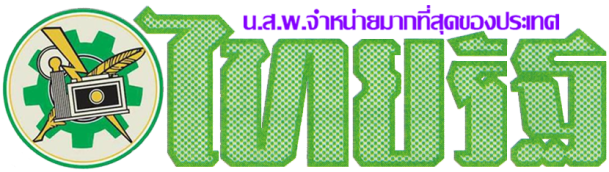 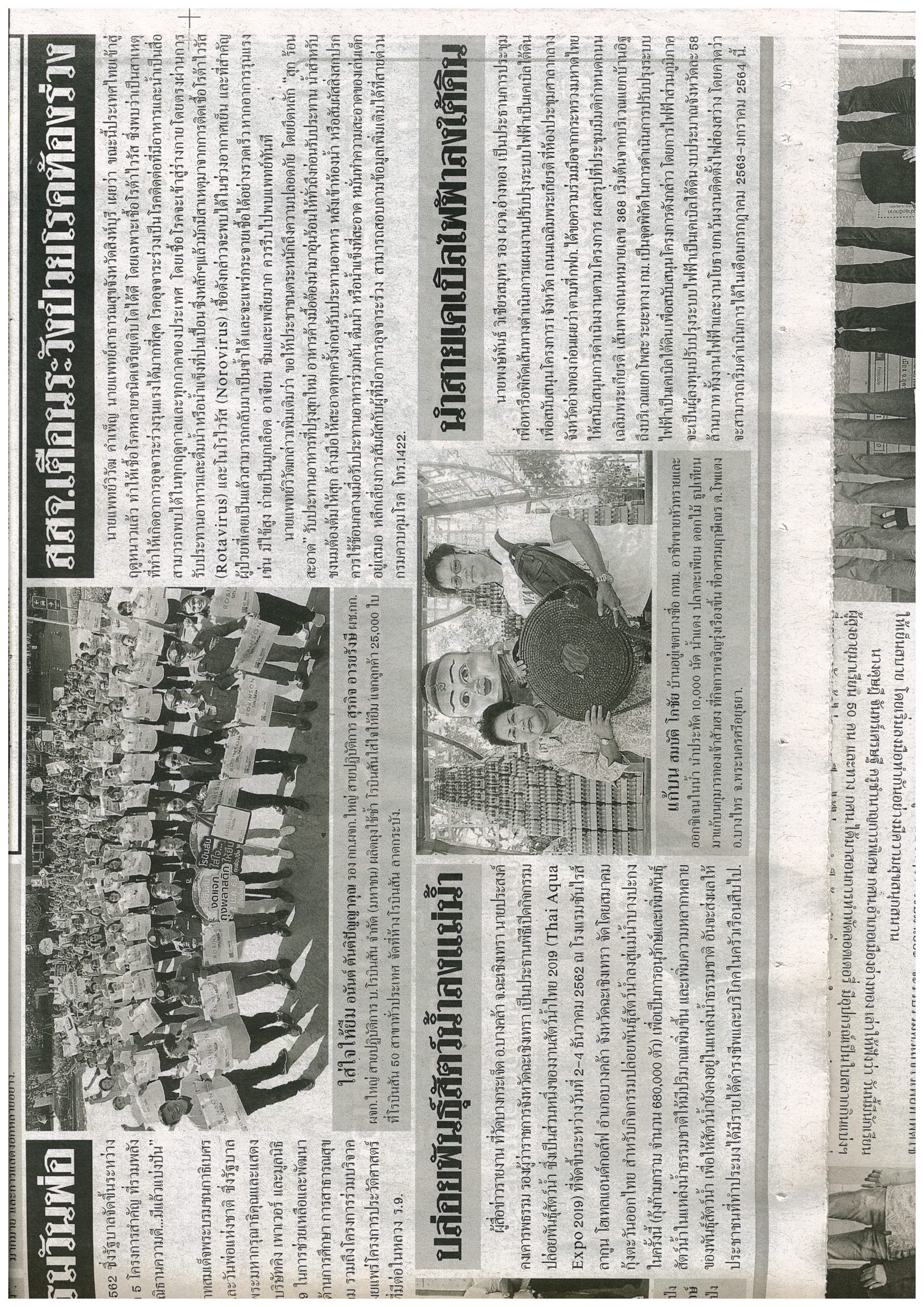 ข่าวประจำวันพุธที่ 4 ธันวาคม 2562 หน้าที่ 23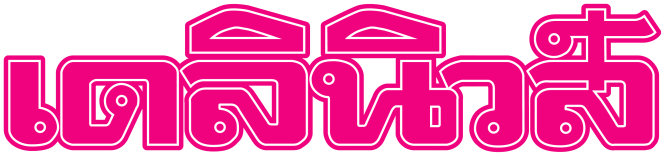 ข่าวประจำวันพุธที่ 4 ธันวาคม 2562 หน้าที่ 2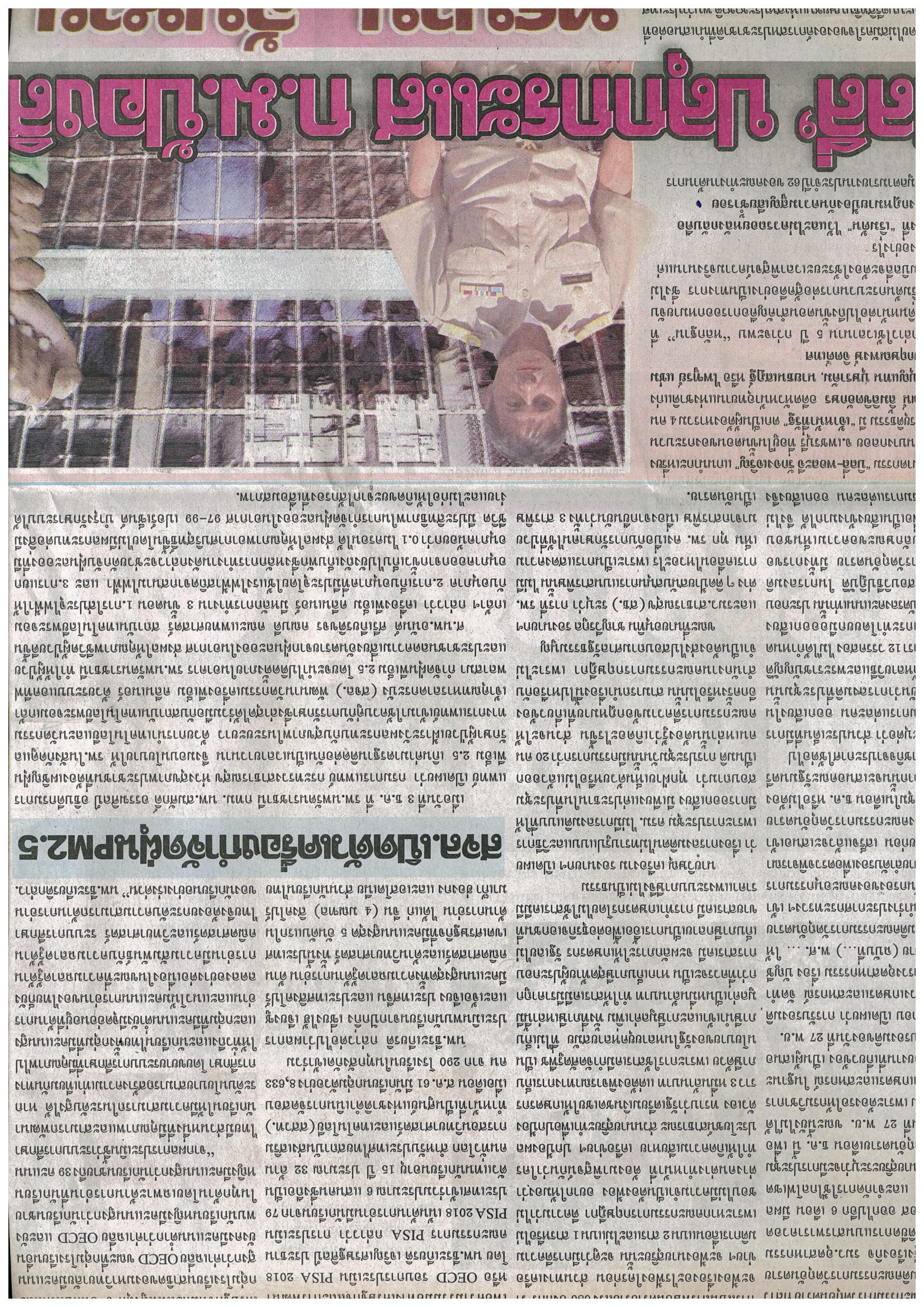 ข่าวประจำวันพุธที่ 4 ธันวาคม 2562 หน้าที่ 15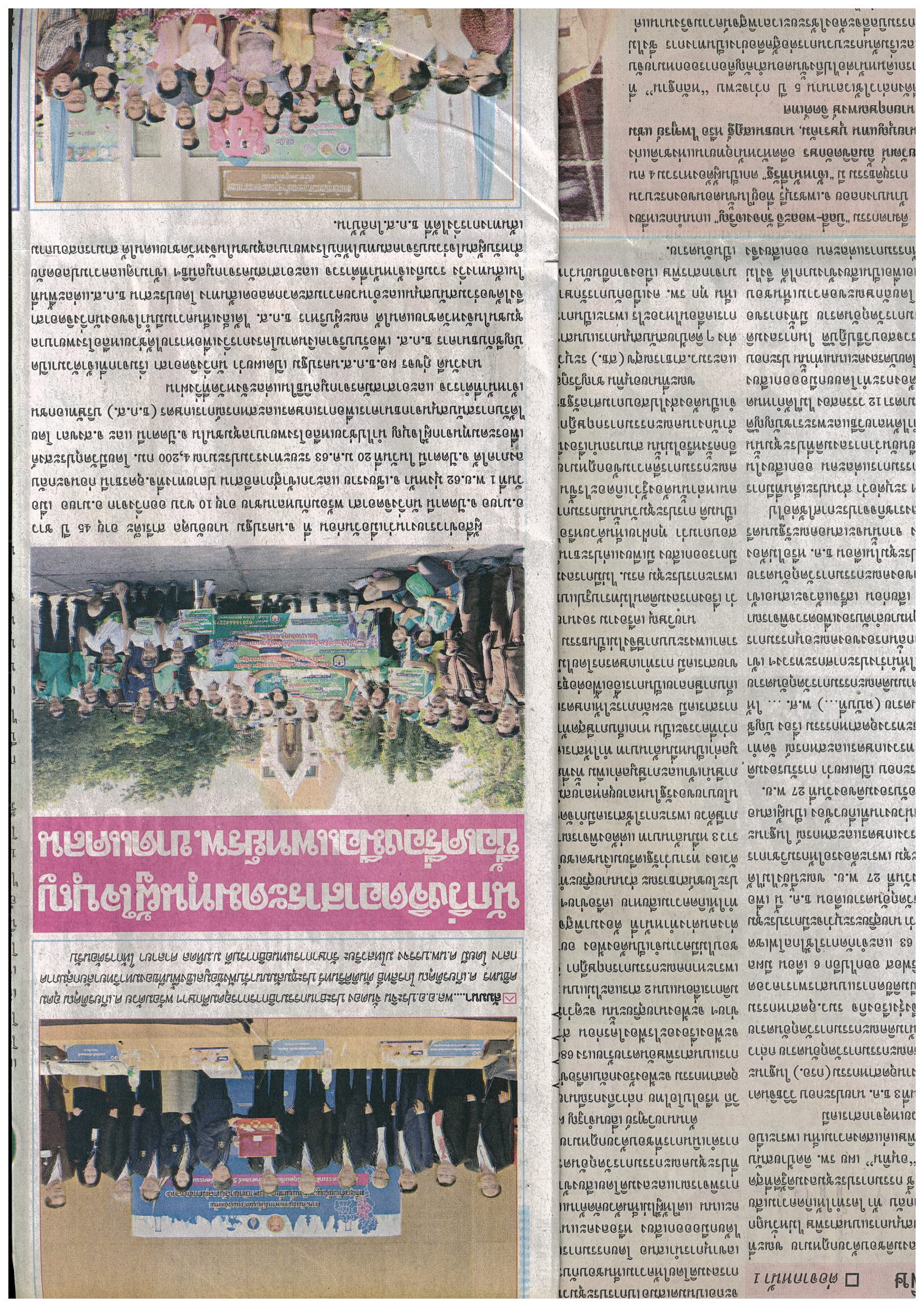 ข่าวประจำวันพุธที่ 4 ธันวาคม 2562 หน้าที่ 10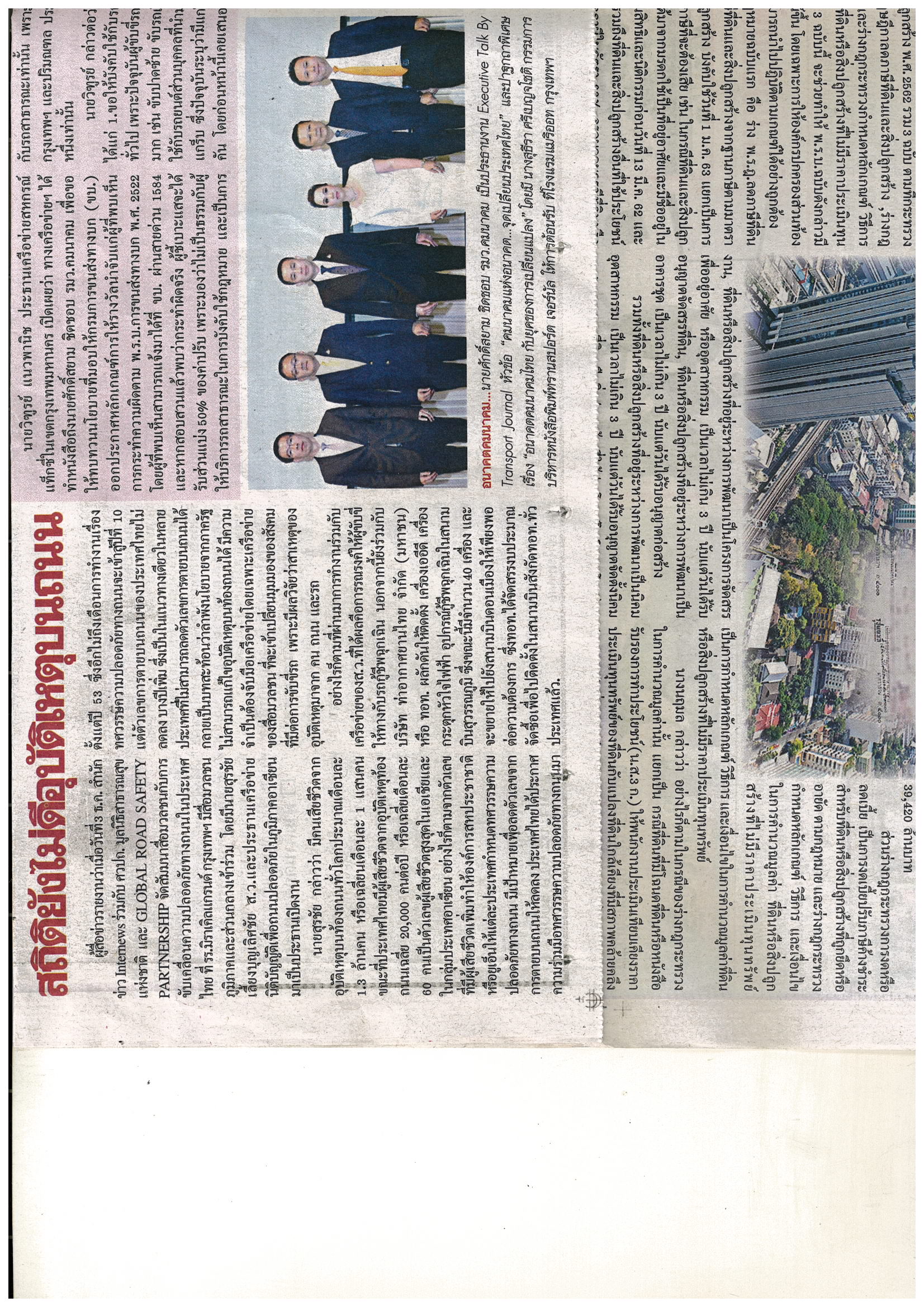 ข่าวประจำวันพุธที่ 4 ธันวาคม 2562 หน้าที่ 22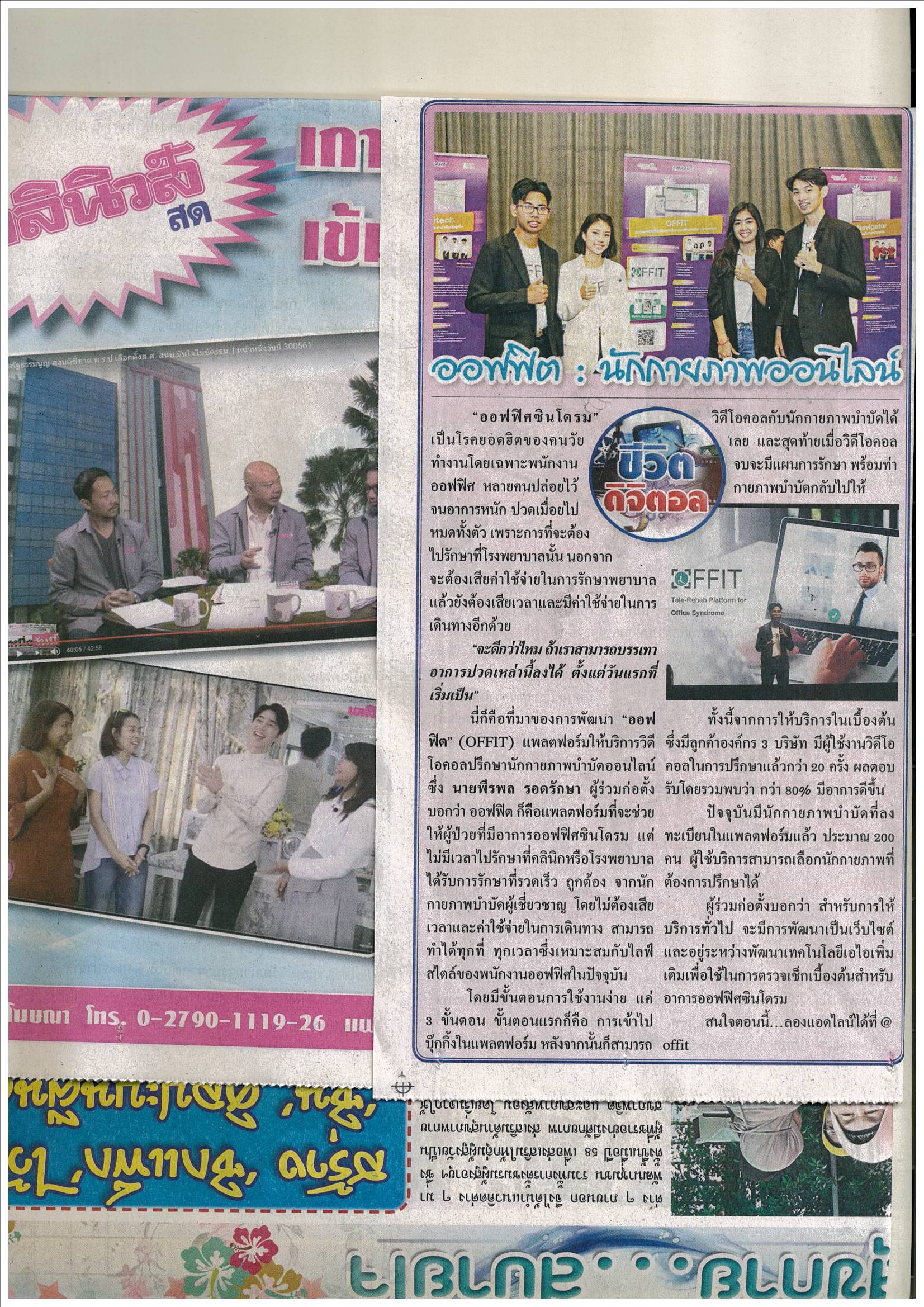 